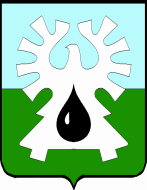 ГОРОДСКОЙ ОКРУГ УРАЙ        ХАНТЫ-МАНСИЙСКОГО АВТОНОМНОГО ОКРУГА - ЮГРЫ        ДУМА ГОРОДА УРАЙ        РЕШЕНИЕот 26 апреля 2022 года                                                      	          	             № 44О внесении изменений в порядок проведения конкурсапо отбору кандидатур на должность главы города УрайРассмотрев проект решения Думы города Урай «О внесении изменений в порядок проведения конкурса по отбору кандидатур на должность главы города Урай», Дума города Урай решила:1. Внести в порядок проведения конкурса по отбору кандидатур на должность главы города Урай, установленный решением Думы города Урай от 25.06.2015 №70 (в редакции от 26.05.2016 №40, от 27.10.2016 №16, от 23.12.2021 №49), следующие изменения:1) в пункте 22:а) подпункт 3 признать утратившим силу;б) подпункт 4 признать утратившим силу;2) пункт 23 признать утратившим силу;3) подпункт б пункта 31 признать утратившим силу;4) приложение 2 изложить в новой редакции согласно приложению;5) в приложении 3 пункты 21, 22, 23 признать утратившими силу.2. Опубликовать настоящее решение в газете «Знамя».Приложение к решению Думы города Урайот 26 апреля 2022 года № 44«Приложение 2к Порядку проведения конкурса по отбору кандидатур на должность главы города УрайПодписной листчлена конкурсной комиссии по отбору кандидатур на должностьглавы города Урай, принявшего участие в заседании конкурсной комиссии в режиме видео-конференц-связи_________________________________________________________(Фамилия, Имя, Отчество члена конкурсной комиссии)Заполнение подписного листа осуществляется путемпроставления отметки в соответствующей графе.»Председатель Думы города Урай                Председатель Думы города Урай                Глава города УрайГлава города Урай_______________А.В. Величко_______________Т.Р. Закирзянов04.05.2022 года04.05.2022 года№Содержание вопроса«за»«против»1.«____» _____________ 20________________